.   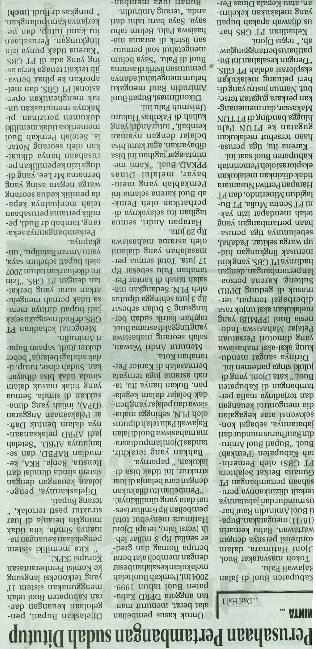 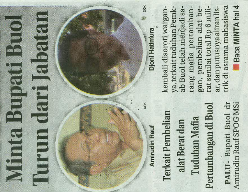 Harian    :Radar SultengKasubaudSulteng IHari, tanggal:Jumat, 20  November  2015KasubaudSulteng IKeterangan:Minta Bupati Buol turun dari JabatanKasubaudSulteng IEntitas:BuolKasubaudSulteng I